Related meeting items are included in the packet for your review before the meeting. Thank you.Meeting Minutes Strategic Directions Committee MeetingJanuary 18, 202210:00 AM – 11:30 AM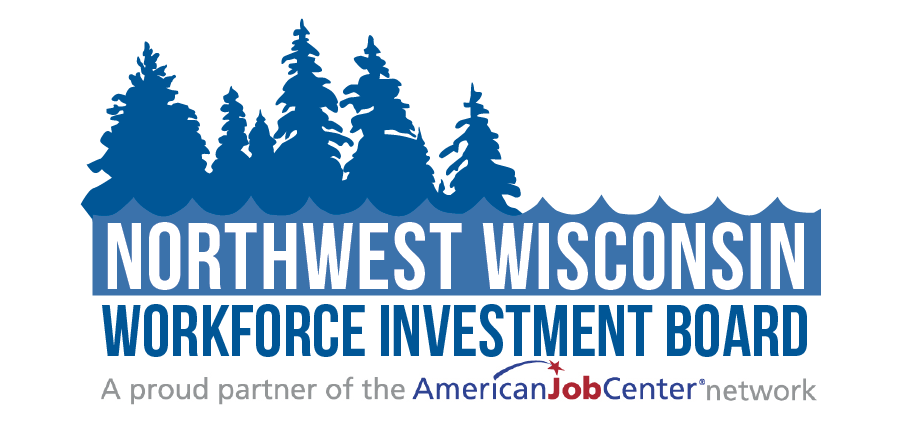 Judy Aspling (Chair) LeRoy ForslundBarb FlynnJessica Wagner-SchultzKelly Klein Mike BeBeauPC RassmussenThomas MichelsBambi PattermannGuests: Mari Kay-NaboznyScott SchultzMelissa RabskaRyce DavisMatthew Filipek  Dawn KnappKristi Waits10:00 - 10:05 Welcome and Opening Meeting BusinessCall to Order Roll CallPublic Meeting Notice Public Meeting Notice was published to all NWWIB social media avenues, posted on the website, and sent to the public library systems for postingWelcome and Introduction of Guests10:05 – 10:08Previous Meeting MinutesReview and Approve 10.18.21 Meeting Minutes  Kelly Klein made a motion to approve the 10/18/2021 meeting minutes as presented. Bambi Pattermann seconded. Vote taken, carried unanimously.10:08– 10:35NWWIB InitiativesBusiness Services Update | Mari Kay-NaboznyMari went through the employer services summary, calculated through the end of December. Mari stated a job fair was held in Medford, and it was agreed that Virtual Job fairs were not favored. However, the drive-through Job fair had better numbers. Scott plans to hold a drive-through Job Fair in spring located in Superior and Ashland. TDConn22 will be held on April 7th-8th in Wisconsin Dells; all Board members can sign up.  Mike BeBeau also stated that Hayward FBLA would be taking place on February 16th; it is $30. Additional staff considerationMari spoke to the Board about possibly hiring a part-time employee or contracting with an organization to help Scott out with his program. The Board felt that the funding should be looked at, and then the options will be discussed at the Executive Committee Meeting. Pathways Home 2 Grant | Matthew FilipekThere are currently eight participants that are enrolled. Three of those participants have been released, and two are already employed. Matthew stated that he has plans to meet with two more potential participants next week.The goal is to have 200 enrolled. Support to Communities Grant | Scott SchultzThere are 28 enrolled in Support to Communities. Items for their upcoming Spring Semester have already been purchased. Scott is also working with Dan Miller to have a CNC and Machine Tool class in May. Windows to Work | Mari Kay-NaboznyMari spoke of Nathanial from CEP Windows to Work giving notice. Matthew will be helping in the future and will know more in May.  10:35 – 10:40Public Relations report | Melissa RabskaPodCast with Road Trip Nation will be released soon. Melissa has been facilitating the Regional Career Pathway session. 40 employers have attended. 10:40- 10:50Grants update| Mari Kay-Nabozny WIG grant update WIG grant will be doing a round two with ARPA funds with approximately 40 million available. NWWIB plans to reapply for their $1.2 million grant idea as well as Road Trip Nation 10:50 – 11:10Strategic Plan Dashboard Review | Committee MembersThis has not changed since the December Board meeting; the data has only been calculated until the end of November. Mari noted that she feels the team is doing well. It will be updated through the end of March as well The next time it will be updated through the end of December. 11:10 – 11:30Partner Updates on Workforce Related ItemsComments and Announcements | Committee MembersJessica Wagner-Schultz stated that there is a B.S. Teacher Education class starting in LCO. Barb Flynn discussed the open positions in Bayfield County and how they are struggling to fill them. Bambi Pattermann said classes started yesterday, and their FTW numbers were down, but the headcount was up. Also, working with NCT to move to the manufacturing program, a meeting is coming up on the 26th of January to share more about the program. 11:30 AdjournNext Meeting Date: May 17, 2022